Игра-беседа  «Солнышко-колоколнышко»Младший возраст 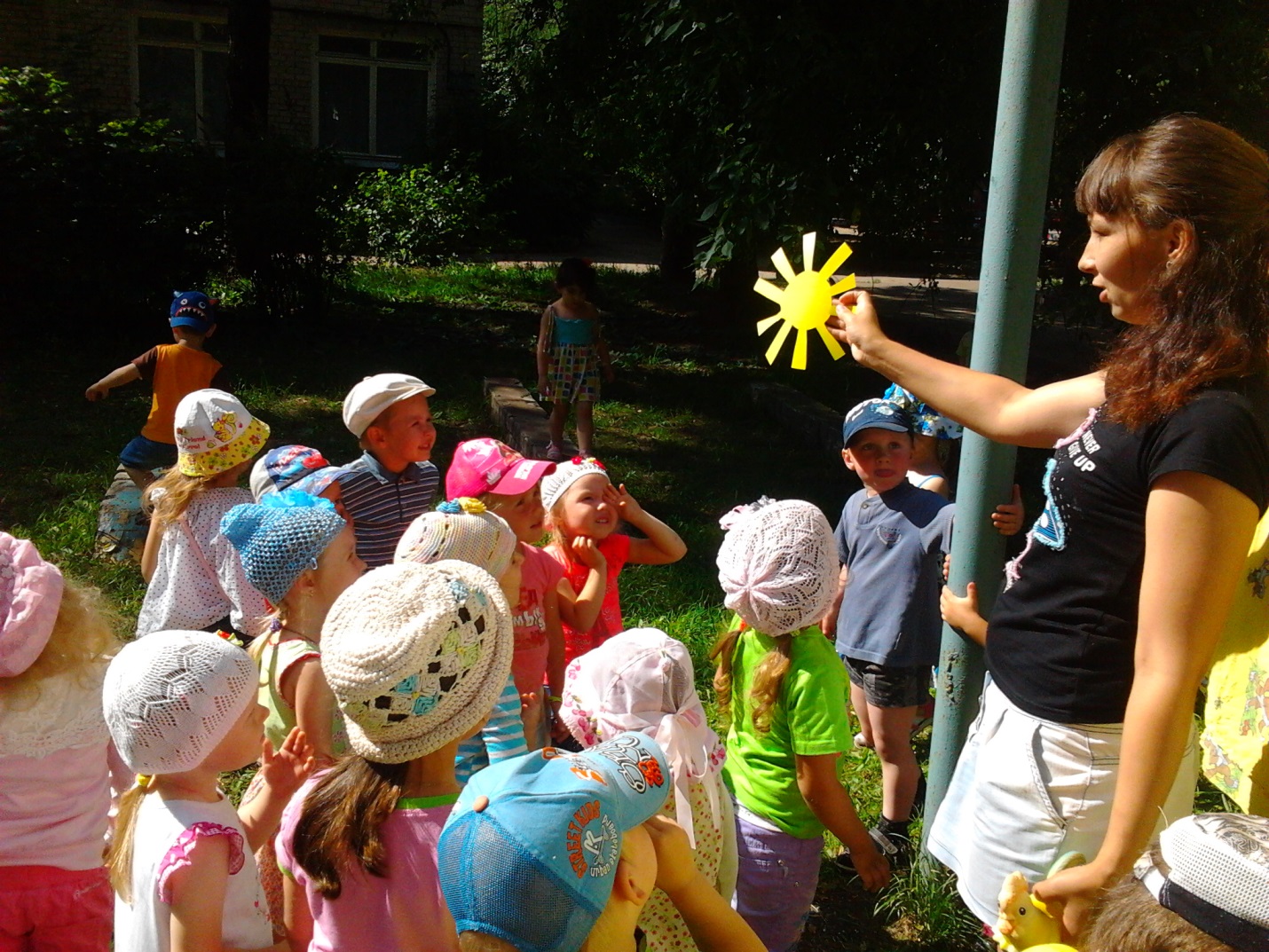 Задачи:Образовательные:- Формировать представления детей о пользе солнца, о его оздоровительных качествах.- Формировать умение согласовывать движения, ориентироваться в пространстве.- Продолжать формировать умение пользоваться формами речевого этикета (здравствуйте, спасибо).- Совершенствовать умение выполнять движения в соответствии с текстом.- Побуждать детей к отгадыванию описательных загадок.- Совершенствовать умение называть детенышей животных.- Упражнять выразительно и ритмично исполнять знакомые потешки.Воспитательная:- Воспитывать нравственные качества: сострадание, желание прийти на   помощь.- Воспитывать интерес к природе.Развивающая:-  Развивать умение читать наизусть потешки.-  Развивать  речь детей.Ход беседыВоспитатель:  Здравствуйте ребята! Дети: Здравствуйте!Воспитатель:  Давайте поиграем? Пальчиковая игра «Вышел дождик погулять»:Раз, два, три, четыре, пять,Вышел дождик погулять.Шел неспешно по привычке,А куда ему спешить?Вдруг читает на табличке: «По газону не ходить!»Дождь вздохнул тихонько: «Ох!»И ушёл. Газон засох. (Влетает сорока)Сорока:  Кра-кра! Я спешу скорей сюда!Воспитатель:  Здравствуй  Сорока, что ты шумишь, да так громко кричишь?Сорока:  Беда! Беда! В лесу солнышко пропало, и совсем темно там стало! Помогите! Помогите! Кра-кра!Воспитатель:  Ребята, поможем лесным жителям солнышко найти? (Ответы детей)Воспитатель:  Сорока! Подскажи, как нам в лес попасть, да солнышко найти!Сорока:  Расскажите мне потешку, я вам подскажу! Дети вместе: Сорока-сорока, кашу варила,                         Гостей созывала, кашей угощала:                         Лисичку - сестричку, белку - невеличку,                         Мишку - топтыжку, заиньку - трусишку. ВСЕХ!Сорока:   Молодцы! Вы скажите:                «Раз, два  - повернись, и в лесу - очутись!»Воспитатель и дети:  Спасибо, Сорока!(Сорока улетает)Воспитатель:  Давайте дружно скажем                              «Раз, два  - повернись, и в лесу - очутись!» Воспитатель:  Ребята, вот мы и в лесу. Как здесь красиво, только очень темно и холодно. Пойдем искать солнышко?Дети: ДаВоспитатель: Ребята, а загадки отгадывать вы умеете?Дети: Да Воспитатель:  Слушайте внимательно загадку:                                            « Кто – кто под кустом,                                            с длинным рыженьким хвостом?» (Ответы детей)  (Под кустом сидит лиса)Воспитатель: Здравствуй, Лиса! Подскажи, как нам солнышко найти!Лиса: А вы поиграйте со мной игру «Назови детёныша». Я бросаю мяч и называю маму, а вы должны назвать ее детеныша. Например, Лиса-лисенок.Игра «Назови детеныша»Лиса: Молодцы ребята, знаете всех лесных жителей.По дорожке вы идите, кого встретите, спросите!Воспитатель и дети: Спасибо, лиса!(идут по узкой дорожке)Воспитатель: Ребята, а это что за колобок, нету рук и нету ног? Только как у елки, колючие иголки! Кто это? (Ответы детей)  Воспитатель: Здравствуй, Ёжик! Подскажи, как нам солнышко найти!Ёжик:  Помогите мне собрать грибы и ягоды, которые я рассыпал, а я вам помогу!Ёжик:  Ребята, спасибо Вам большое.  А давайте поиграем ещё.Игра «Ёжик»:«Ежик выбился из сил – ягоды, грибы носил.Мы потрём ему бока – надо их размять слегка.А потом погладим ножки, чтобы отдохнул немножко,А потом почешем брюшко, пощекочем возле ушка,Ёж в лесочек убежал, нам спасибо пропищал!»Ёжик: Вы, ребята, молодцы! По камешкам через ручеёк  перейдите, кого встретите, спросите!Воспитатель и дети: Спасибо, ёжик!(перешагивают по камушкам через ручеёк)Воспитатель: Здравствуй, Белочка! Подскажи, как нам солнышко найти!Белка:   А вы умеете играть пальчиками? Дети: ДаБелка: Вы игру мне покажите, я вам помогу!Пальчиковая игра «Белка»:                 Сидит белка на тележке и грызёт она орешки                Лисичке – сестричке, воробью, синичке,                Мишке – толстопятому, заиньке – усатому!                Кому в платок, кому в зобок, кому в лапочку!Белка:   У меня для вас есть загадка, послушайте:                    Есть у солнышка дружок                    Голосистый.....(Ответы детей)Белка:  Вы, ребята, молодцы! Все пенёчки обойдите, петушка вы найдите! Петушок вам поможет!Воспитатель и дети: Спасибо, Белочка!Воспитатель:    Пойдемте ребята к петушку!(Идут «змейкой» между кеглями)Воспитатель:  Вот и Петя – петушок!                           Здравствуй Петенька – дружок!                           Голосистый петушок!Вместе: Помоги нам солнышко отыскать!Петух: А вы песенку про меня знаете? (Ответ детей)Петух: Только песенка споётся, сразу Солнышко проснётся!Дети: Петушок, петушок,           Золотой гребешок!            Масляна головушка,           Шелкова бородушка,           Что ты рано встаёшь,            Голосисто поёшь?            КУ – КА – РЕ – КУ!Воспитатель: «Здравствуй, Солнышко – колоколнышко                          Солнце ясное, солнце красное!»                          Теперь лесным зверушкам тепло и светло будет.Спасибо тебе петушок!Солнышко:     Здравствуйте ребята! Я очень рада вас здесь увидеть. А вы всё про меня знаете? Какое я – солнышко?(Ответы детей)Солнышко:  А вы любите купаться и загорать? (Ответы детей) Я дарю всем загар, а вместе с ним здоровье. Но чтобы не получить ожогов, не обжечься об меня,  нужно загорать только в определенные часы и всегда ходить в панамках. Ребята, а вы все ходите в панамках? (Ответы детей). Тот, кто не одевает панамку, может получить солнечный удар. Давайте поиграем со мной, разукрасим солнышко с лучиками.(дети разукрашивают мелками на асфальте солнце и треугольные лучики)Солнышко: А теперь я хочу подарить вам своих солнечных зайчиков.Игра «Солнечный зайчик»С помощью зеркала и солнышка создаем солнечных зайчиков, а дети их пытаются поймать.Солнышко: Ребята, а вы про меня потешки знаете?Солнышко, солнышко
Погуляй у речки
(Шевелят пальцами обеих рук).Солнышко, солнышко,
Разбросай колечки.
(Быстро сжимают и разжимают кулаки).Мы колечки соберем,
Золоченые возьмем.
(Делают хватательные движения щепотью).Покатаем, поваляем
(Круговыми движениями трут ладонь о ладонь).И назад тебе вернем.
(Поднимают руки вверх, раздвинув пальцы).Солнышко: Я очень ярко свечу и дарю тепло, и на лужайке растут цветы.   Ребята, а какие цветы похожи на маленькие солнышки? Конечно желтые одуванчики. Давайте нарисуем их.Воспитатель: Ребята, давайте скажем спасибо солнышку за игры и попрощаемся с ним. До свидания Солнышко.А нам пора в садик возвращаться, скажем, дружно:«Раз, два  -  повернись, снова в детском  саду окажись!